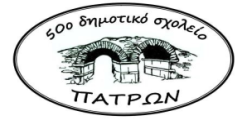 ΕΓΓΡΑΦΕΣ    Α΄ τάξη2022 -2023Για μαθητές/τριες που
γεννήθηκαν από 1-1-2016 έως και 31-12-2016.Από 1 έως 18 ΜαρτίουΔικαιολογητικάΠιστοποιητικό γέννησης. Θα αναζητηθεί  από το σχολείο.Επίδειξη του βιβλιαρίου  Υγείας με τα προβλεπόμενα εμβόλια συμπληρωμένα (Φωτοτυπία).Ατομικό Δελτίο Υγείας Μαθητή (Α.Δ.Υ.Μ),  από τον παιδίατρο.Λογαριασμό ή αντίγραφο  λογαριασμού ΔΕΗ  ή ΟΤΕ ή ΔΕΥΑΠ από τον οποίο προκύπτει η διεύθυνση κατοικίας και αντίγραφο του Ε1 ή αντίγραφο μισθωτηρίουΒεβαίωση παρακολούθησης νηπιαγωγείου.Υπεύθυνη Δήλωση - ερωτηματολόγιο. Θα σας δοθεί στο σχολείο .Η προσέλευσή σας στο σχολείο θα γίνεται από τις 08:30 π.μ. έως τις 09:15 π.μ και από τις 11:45 π.μ έως τις 13:15 κατόπιν ραντεβού στο τηλ.: 2610-421055. Παρακαλούμε να έχετε μαζί σας το πιστοποιητικό εμβολιασμού ή νόσησης τελευταίου 3/μήνου ή rapid test 24ώρου.                                                                                          Η Διευθύντρια                                                                                                                    Σωτηρία ΤάγιουΣημ.: Στην ιστοσελίδα του σχολείου: https://50dim-patron.ach.sch.gr/ Ανακοινώσεις-Εγγραφές 2022, μπορείτε να κατεβάσετε και να συμπληρώσετε τα απαραίτητα έγγραφα πριν την προσέλευσή σας στο σχολείο.